СВЕДЕНИЯ об основных информационных ресурсахhttp://obrnadzor.gov.ru/– официальный сайт Федеральной службы по надзору в сфере образования и науки (Рособрнадзор);http://fipi.ru/ – официальный сайт ФГБНУ «Федеральный институт педагогических измерений» (ФГБНУ «ФИПИ»);https://edu.gov.ru/ –официальный сайт Министерства просвещения Российской Федерации;https://minobr.krasnodar.ru/– официальный сайт министерстваобразования, науки и молодежной политики Краснодарского края;http://www.gas.kubannet.ru/– официальный сайт ГКУ КК Центра оценки качества образования;http://www.iro23.ru/– официальный сайт ГБОУ ДПО «Институт развития образования» Краснодарского края;https://t.me/minobrkubaniofficial/ - официальная группа министерства образования, науки и молодежной политики Краснодарского края;https://vk.com/giakuban/– официальная группа «Государственная итоговая аттестация на Кубани» в социальной сети «ВКонтакте»;https://ok.ru/giakuban/официальная группа «Государственная итоговая аттестация на Кубани» в социальной сети «Одноклассники»;а также официальные сайты муниципальных органов управления образованием (далее – МОУО) и образовательных организаций (далее – ОО).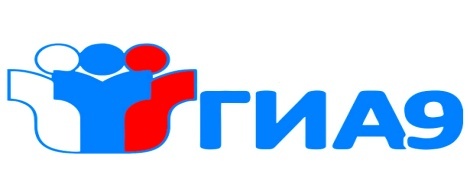 СВЕДЕНИЯ об основных информационных ресурсахПриложение 1к Рекомендациям по организации и проведению информационно-разъяснительной работыо порядке проведения государственной итоговой аттестациипо образовательным программам основного общего образованияв 2022-2023 учебном году (пункт 1.2)от 20.10.2022 № 47-01-13-19049/22Наименование ресурсаСсылка1. «Навигатор ГИА» – информационный ресурс, где собрана вся самая актуальная информация об экзаменах. Навигатор включает ссылки на полезные материалы и аннотации к ним в виде текстов и кратких видеороликов. Все материалы сгруппированы по разделам: «Демоверсии, спецификации и кодификаторы ОГЭ»; «Материалы для подготовки к итоговому собеседованию»; «Открытый банк заданий ОГЭ»https://obrnadzor.gov.ru/navigator-gia/https://fipi.ru/oge2. «Навигатор самостоятельной подготовки к ОГЭ», где размещены методические рекомендации для обучающихся 9 классов, с советами разработчиков КИМ ОГЭ и полезной информацией для организации индивидуальной подготовки к ОГЭhttps://fipi.ru/navigator-podgotovki/navigator-oge3. «Демоверсии, спецификации, кодификаторы», где представлены документы, определяющие структуру и содержание КИМ ОГЭ 2023 года: кодификаторы элементов содержания и требований к уровню подготовки обучающихся; спецификации КИМ для проведения ОГЭ по учебным предметам; демонстрационные варианты КИМ для проведения ОГЭ по учебным предметам https://fipi.ru/oge/demoversii-specifikacii-kodifikatory4. Материалы для подготовки к ГВЭ-9, где размещены материалы для подготовки к ГВЭ по всем предметам, а также тренировочные сборники для подготовки к государственной итоговой аттестации обучающихся с ограниченными возможностями здоровья, детей-инвалидов и инвалидовhttps://fipi.ru/gve/gve-9